1. Give the ground-state electron configuration for carbon (atomic number 6).2. Give the ground-state electron configuration for fluorine (atomic number 9).3. Give the ground-state electron configuration for magnesium (atomic number 12).4. How many electrons does silicon have in its valence shell?Exhibit 1-1
Write valid Lewis (electron-dot) structures for each formula below. Show all electrons as dots and show all non-bonding electrons.5. C2Cl4 tetrachloroethylene6. CO2 carbon dioxide7. CH4O methanolExhibit 1-2
Consider the structure of urea, shown below, to answer the following question(s).

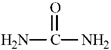 8. Refer to Exhibit 1-2. Fill in any non-bonding valence electrons that are missing from the line-bond structure.9. Refer to Exhibit 1-2. The carbon atom in urea is:
10. Refer to Exhibit 1-2. The predicted NH2−C=O bond angle in urea is:
Exhibit 1-3
Determine the hybridization for the indicated atoms in each structure below.

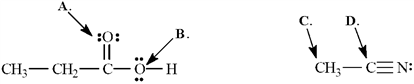 11. Refer to Exhibit 1-3. The hybridization of this oxygen atom (A) is ______.12. Refer to Exhibit 1-3. The hybridization of this oxygen atom (B) is ______.13. Refer to Exhibit 1-3. The hybridization of this carbon atom (C) is ______.14. Refer to Exhibit 1-3. The hybridization of this carbon atom (D) is ______.15. The molecular formula C2H4O can be converted into three-line bond (Kekulé) structures that are consistent with valence rules.
16. The original question was combined with #15. This placeholder question is here to maintain the integrity of the numbering system between the printed copy and ExamView. Therefore, it has been marked "do not use on test" in ExamView's question information dialog. As a result, this placeholder question is automatically prevented from being chosen as a test question.17. Convert the following structure to a skeletal drawing and give its molecular formula.

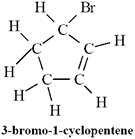 18. Draw an orbital picture for acetylene, C2H2. Clearly label each bond type and indicate the type of orbitals involved in each bond.Exhibit 1-4
Propose possible structures for a molecule that meets each of the following descriptions.19. Refer to Exhibit 1-4. Contains two sp3 hybridized carbons and two sp hybridized carbons.20. Refer to Exhibit 1-4. Contains one sp3 hybridized carbon and two sp2 hybridized carbons.21. Convert the following molecular model into a condensed structure and a skeletal structure.
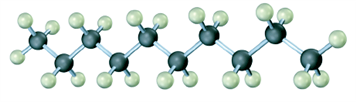 22. Convert the following molecular model into a condensed structure and a skeletal structure.
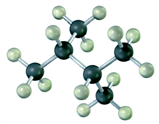 23. Convert the following molecular model into a condensed structure and a skeletal structure.
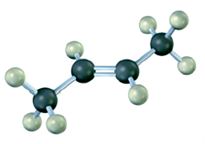 24. Indicate the hybridization on each of the carbon atoms indicated with a number in the molecular model shown.
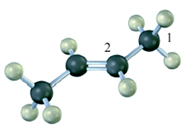 25. Draw the orbital diagram showing the ground-state electron configuration of sulfur.26. Fill in any nonbonding valence electrons that are missing from the following structural representation of the amino acid cysteine.
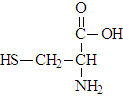 27. There are two substances with the molecular formula C2H7N. Draw them and describe how they differ.28. Overlap of the two atomic orbitals shown could result in a:
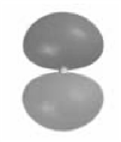 29. Hybridization of the atomic orbitals shown would result in:
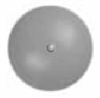 30. Which of the following represents a hybrid orbital?31. What type of hybridization is exhibited by carbon in the following substance?:
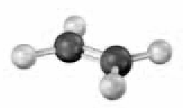 32. What type of hybridization is exhibited by carbon in the following substance?:
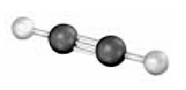 33. What type of hybridization is exhibited by the nitrogen atom in the following substance and how many lone pairs are present on the nitrogen?: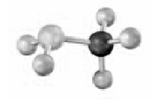 34. If all the missing bonds in the following structure are sigma bonds to hydrogen atoms, how many hydrogen atoms are missing from this structure? Atoms other than carbon are labeled.
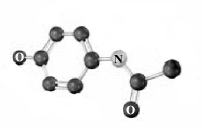 